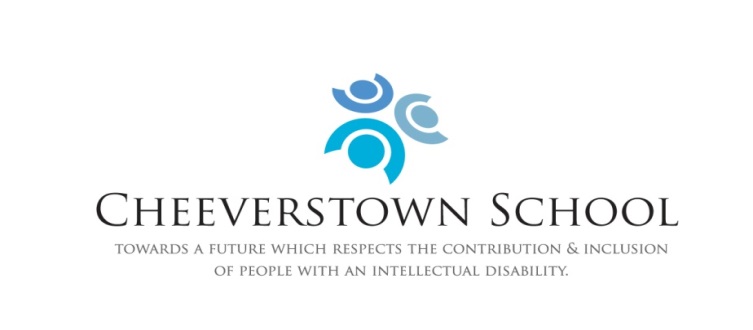 Enrolment Application FormFor the school year:	_____ /_____Name of child:			____________________________Address of child:		_______________________________________				_______________________________________				_______________________________________													Date of Birth:			____________________________Name of Parent(s)/Guardian(s):	_________________________________Contact No. for Parent/Guardian:	_________________________________Please include any comments with regard to the child’s diagnosis:Reports enclosed:	Yes		NoSigned:	_________________________	Date:	___________________		Parent/Guardian